ГБДОУ НАО «Детский сад п. Хорей-вер»Сценарий праздника                                              «Широкая Масленица».Старшая, подготовительная группа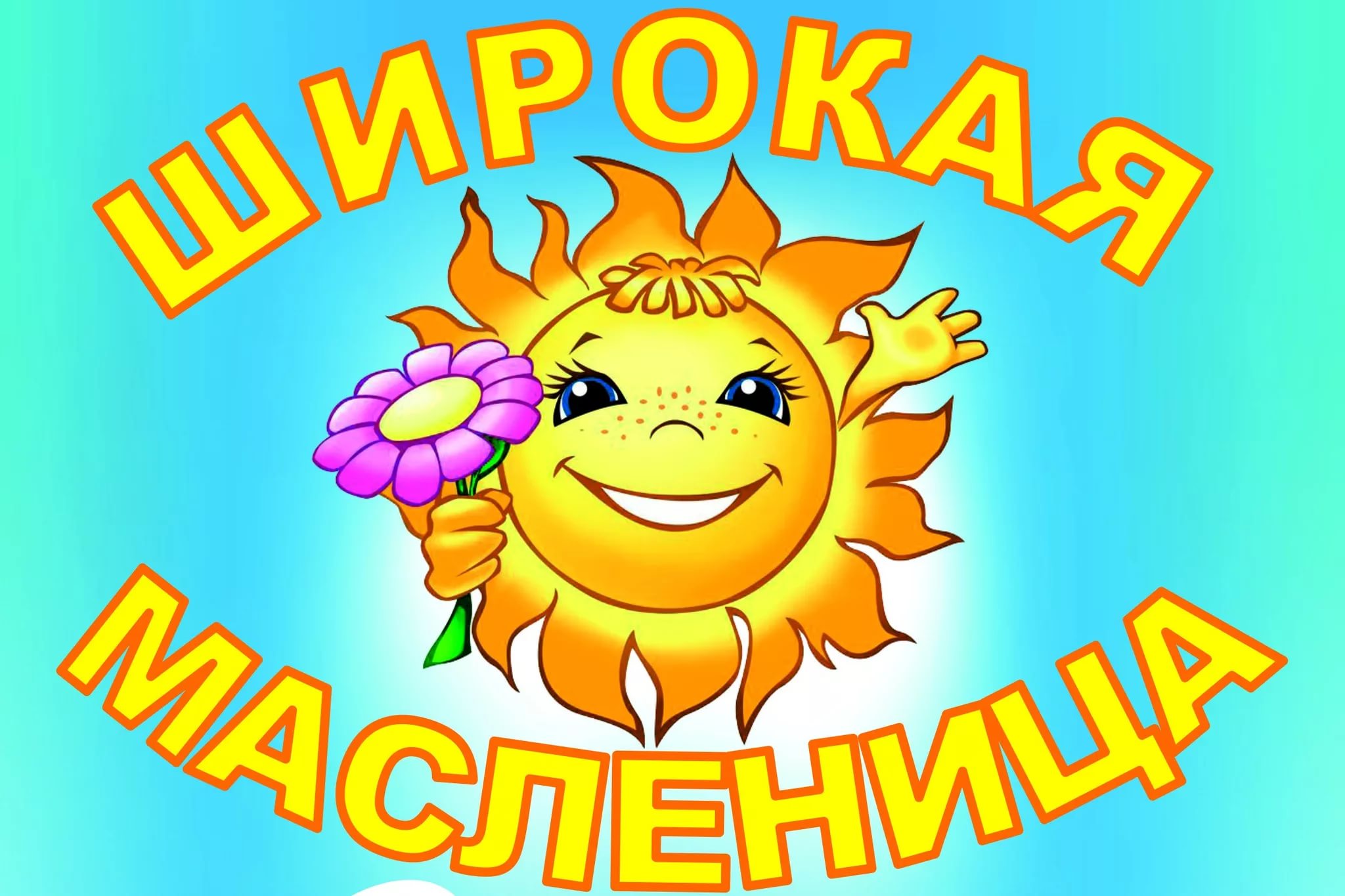 Выполнили: Кустышева Е.П.Чупрова М.В.2021г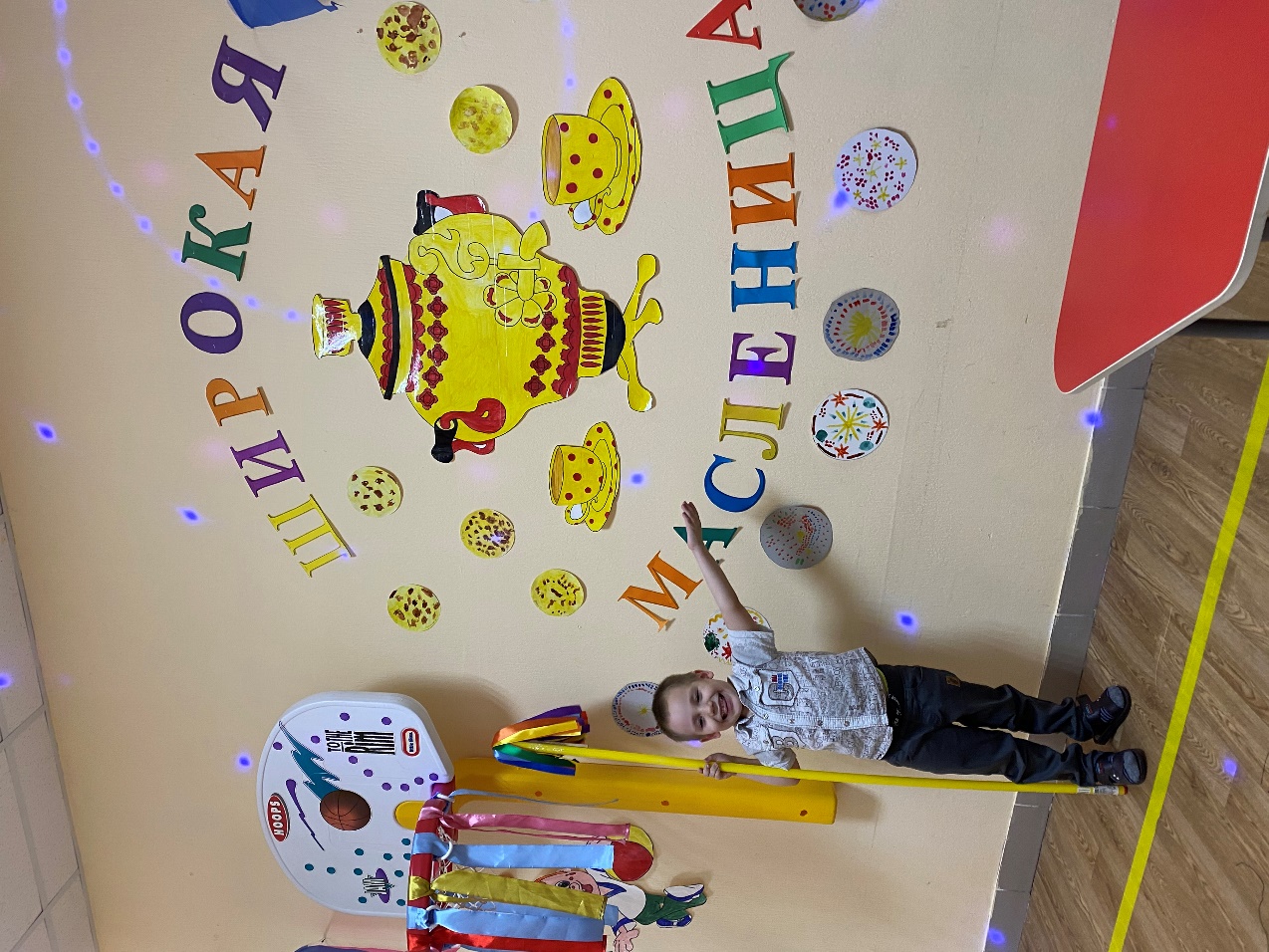 Широкая МасленицаДействующие лица: Скоморохи, Зима, Весна.Скоморохи встречают детей и приглашают на праздник. Они ведут гостей на площадку, на которой будет происходить действие.                             Шествие сопровождается репликами скоморохов.           Скоморох 1:Эге - гей, собирайся, народ!Сегодня вас много интересного ждет!Мы зовем к себе тех,Кто любит веселье и смех! Скоморох 2:Добрый день, гости дорогие,Жданные и нежданные!Званые и  не званные!Ждут вас игры, забавы и шутки!Скучать не дадут ни минутки! Скоморох 1:Приходите, разомните кости!Сегодня Масленица приглашает в гости!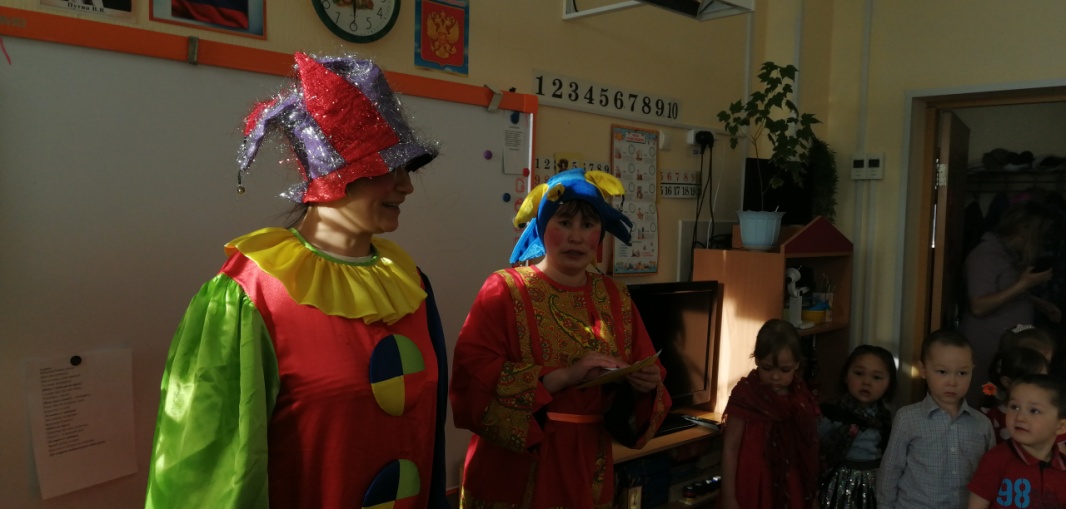 Скоморох 2:Масленицу встречаем,Зиму провожаем,Весну заклинаем!Будет праздник здесь большой,Встретятся Зима с Весной. Скоморох 1:Зиму песнями проводим                                      Спляшем с нею в хороводе!А Весну весельем встретим                                                                               Словом ласковым приветим!Как же к нам Весна придет?                                                                                                  Как же к нам она дойдет?Нет, напутал здесь ты что-то. Скоморох 2 :А скажите, вам хочется встречу эту увидать?Дети: Да Скоморох 1 :Скоро встреча состоится!Кто-то к нам на праздник мчится!               Под музыку выходит Зима.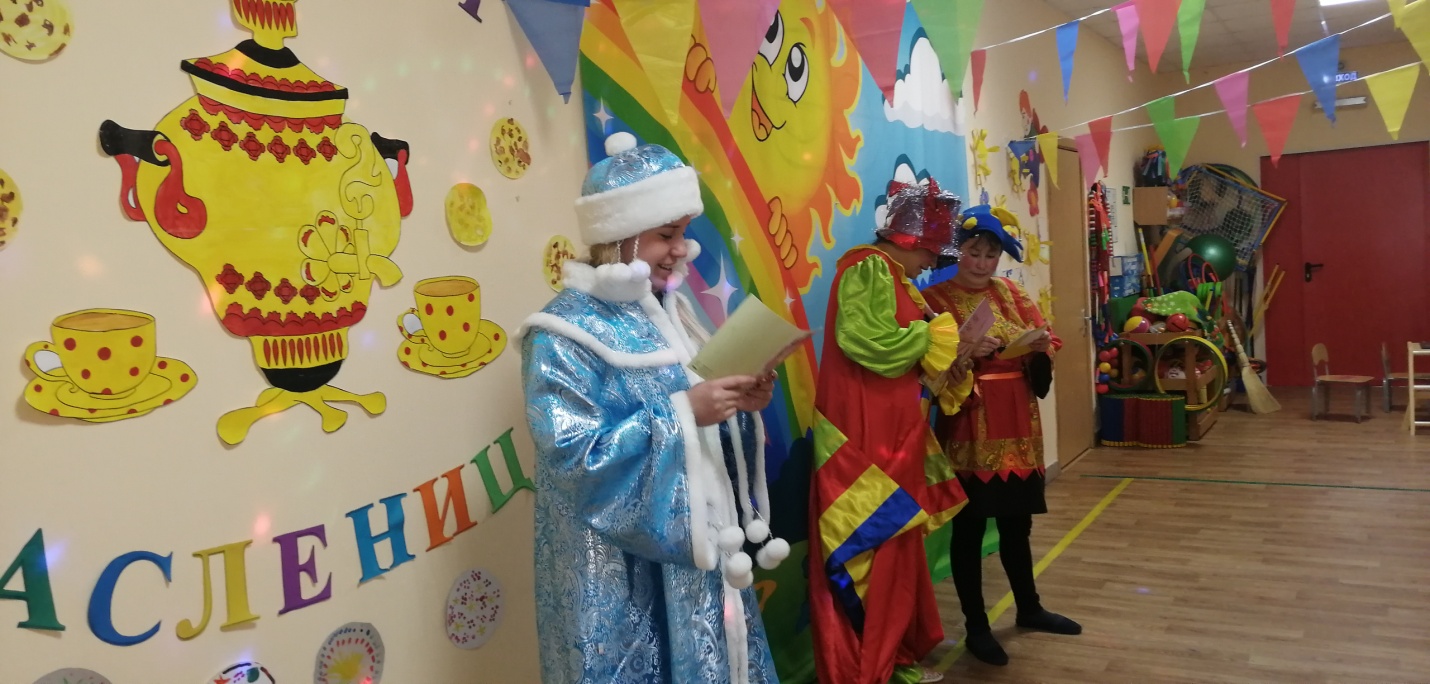 Зима:                                                                                                                     Здравствуй, весь народ честной!День сегодня непростой!Я пришла проститься с вами!Над полями, над лесами долго я была хозяйкой.Не боялись меня дети, не пугал их снег и ветер:На коньках, на лыжах, санках, в шубах, варежках и шапках.На морозе веселились, а домой не торопились!Как могла я вам служила, праздник дивный подарила,С разноцветными огнями, с елкой, конфетти, шарами.Время быстро пролетело, я заметить не успела,Что закончен мой черед, вслед за мной Весна идет!Скоморох 1                                                                                                                     Погоди, Зима, прощаться, и с народом расставаться.Мы с тобой хотим сплясать, и немножко поиграть.Ребята, ну – же, не скучайте, веселый танец начинайте.Русская пляска. (Все танцуют) 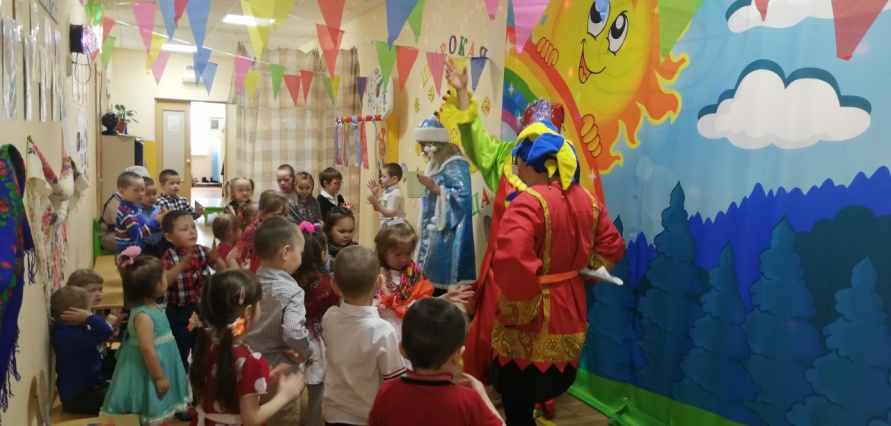 Зима:С вами весело играли,Песни пели и плясали!А теперь пришла пораНам прощаться, детвора!Домой, на Север мне пора.Прощайте, люди и простите,На будущий год в гости зовите.А посох свой я Весне уступаю,И сестрице успехов желаю!                                                                                    (Зима уходит). Скоморох 2:                                                                                                             Собирайся, народ!                                                                                                       В гости Масленица идет!Давайте-ка, ребята, все вместе позовем Масленицу к нам в гости.Все:Масленица, Масленица,Дадим тебе мы маслица!Встретим тебя калачомИ поджаренным блином!                                                                                                                                                            Скоморох 1:                                                                                                                                                                                                                                                         Не идет. А может, вы не знаете, что это за Масленица такая?Дети: Знаем.    Скоморох 1:     А вот это мы сейчас проверим.                                                                                Ответьте-ка на вопросы:1. Что встречает Масленица? (Весну.)2. А что провожает? (Зиму.)3. Что является символом Масленицы? (Блины.)Скоморох 2:                                                                                                                           Молодцы, ребята!                                                                                                         Кажется, я что-то слышу!(Звенят колокольчики, Скоморохи на санках вывозят Масленицу, устанавливают чучело в центре площадки).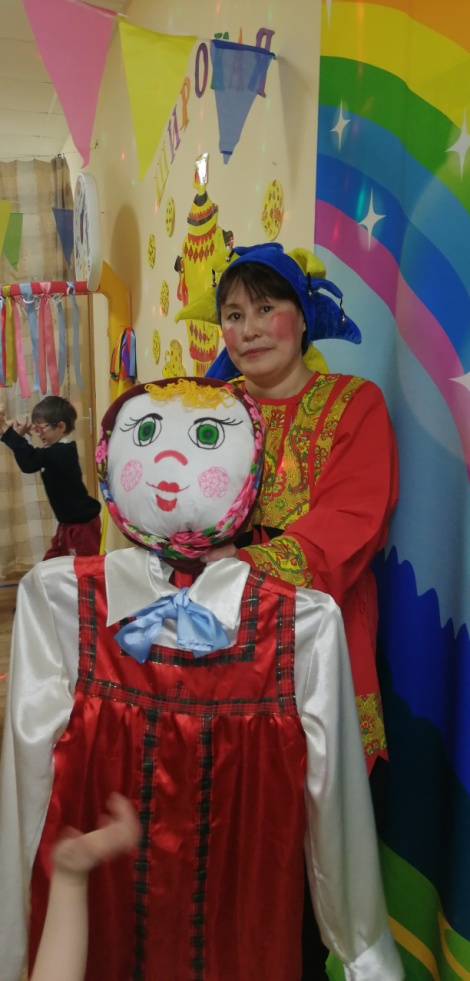 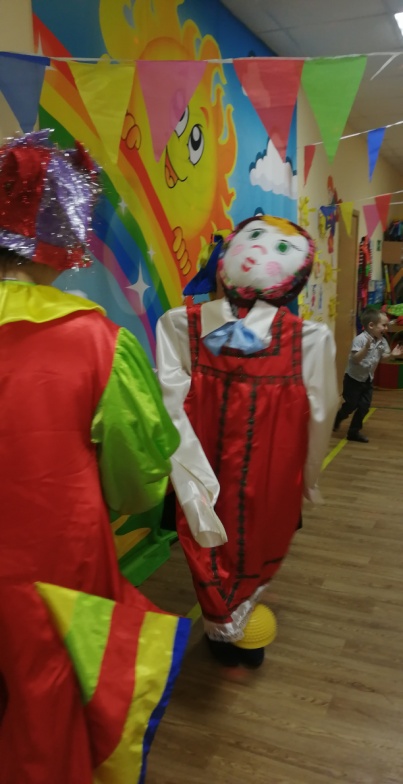 Скоморох 1: Масленица дорогая, Гостья наша годоваяЕдет в санках расписных,На конях вороных. Скоморох 2:Наша Масленица, ты чудесница!В детский сад к нам пришла!И веселье принесла. Скоморох 1:Дорогая наша Масленица,Дуня белая, Дуня румяная,Коса длинная, триаршинная,Платочек в цветочках!Ямочки на щечках Скоморох 2:                                                                                                           Живет Масленица всего семь деньков,                                                           Оставайся, Масленица, на семь годков!Скоморох 1:А какая же Масленица без блинов горячих да румяных!Русская Масленица издавна славилась своими блинами.  Скоморох 2:Расступись, честной народ!В гости к нам Весна идет!(Приходит Весна с посохом и букетом весенних цветов). Весна:Здравствуйте, мои хорошие!Здравствуйте, мои пригожие!Я Весна - Красна!К вам на праздник я пришла.Вижу, как меня вы ждали,Знаю, по теплу скучали.Что же, будем веселиться,Песни петь, играть, резвиться!Загадаю– ка, ребятки,Вам весенние загадки!(Весна загадывает весенние загадки)1.Снежок растаял и с полей    Бежит проворливый …(Ручей.)2.Появился из-под снега,  Увидал кусочек неба.  Самый первый, самый нежный,  Чистый маленький …(Подснежник.)3. Ночью спрячется оно –    Станет во дворе темно.   Утром снова к нам в оконце   Светит радостное … (солнце)                                                                                                                                             Весна :                                                                                                                    Молодцы, ребята, все загадки отгадали .   (Скоморох предлагает детям сделать большой хоровод  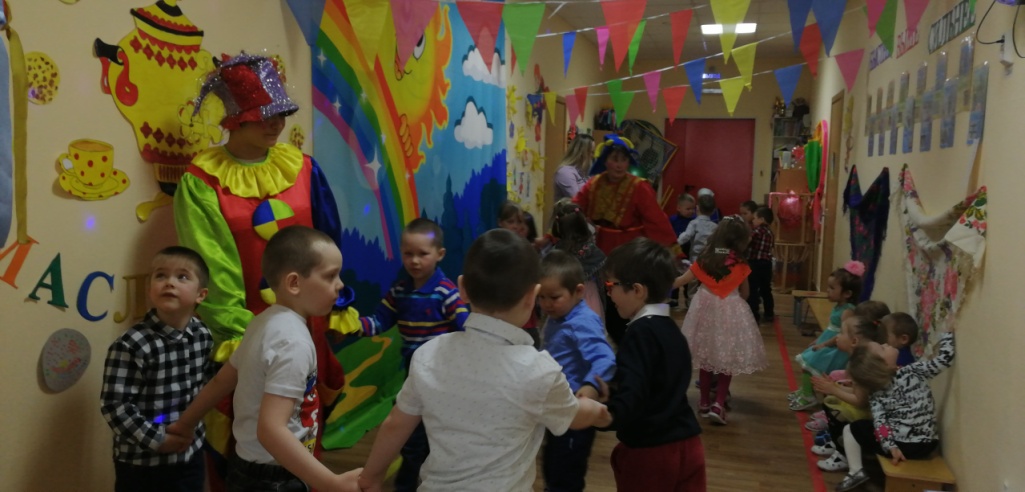 Хороводная игра.Бабушка блины пеклаКруглые румяные.Масленица к нам пришлаГостьею желанною.(Идём с детьми по кругу)Солнце круглое как блин,Улыбаясь, светит.(Руки над головой – «солнце»)Рады тёплой встрече с нимВзрослые и дети.(Хлопаем в ладоши)Масленицу встретимЖареным блином!(Идём по кругу)Праздник мы наш встретим.Радость -  в каждый дом!(Хлопаем в ладоши)Яркий лучик солнца-Каждому в оконце мы пошлём!(По очереди выбрасываем вверх руки)Скоморох1: А теперь будем  танцевать –                                                                                 красно солнышко встречать.Солнце красное взошло.Станет людям всем тепло!Гори-гори ясно,Чтобы не погасло!Давайте, ребята,  потанцуем, позовем солнышко.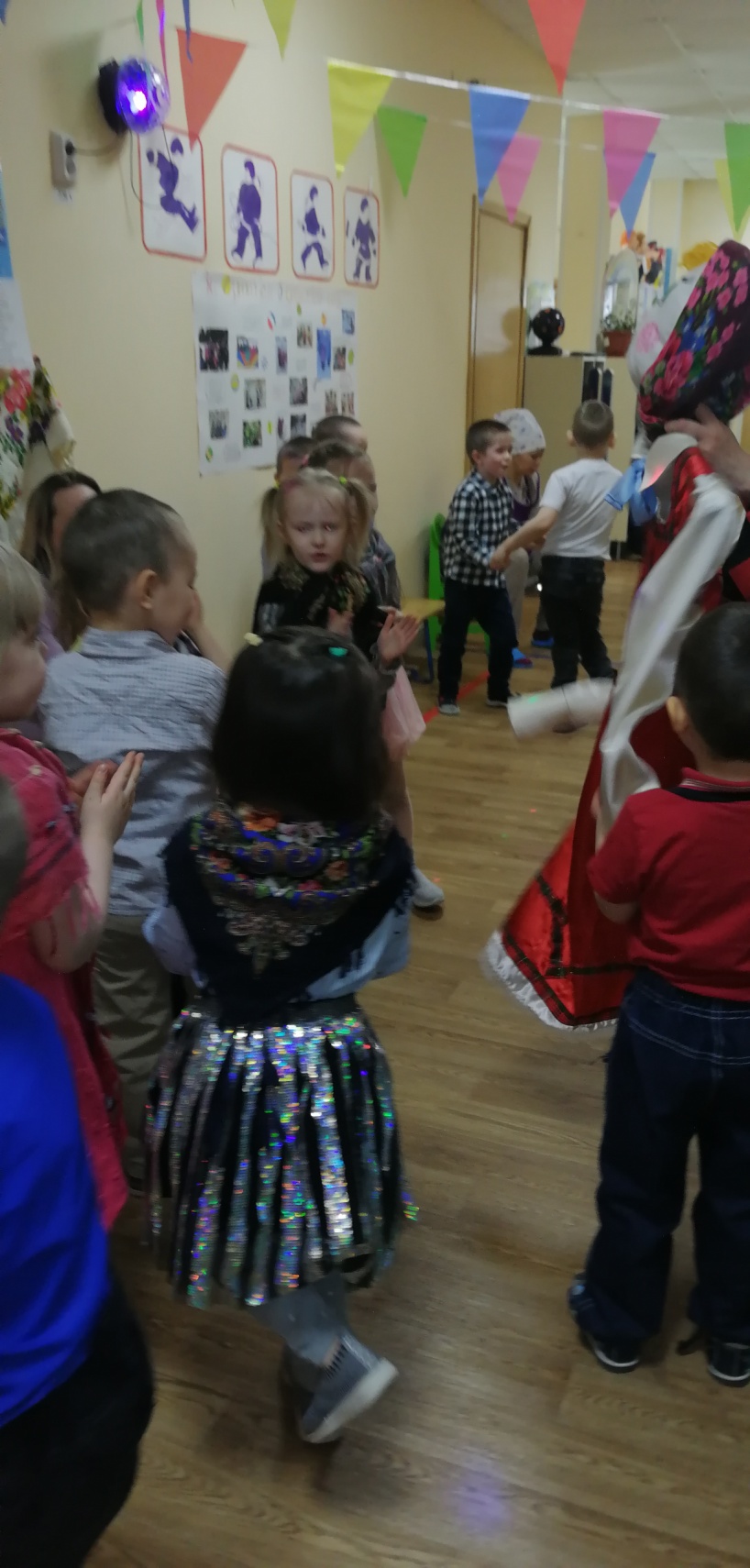 Весна: Ну, чего же вы стоите? Чего дожидаетесь?Может, игры позабыли или вы стесняетесь?Улица мала, да хоровод велик,Хоровод велик, поиграть велит.                  (Народная игра - забава «Кто быстрее на метле?»)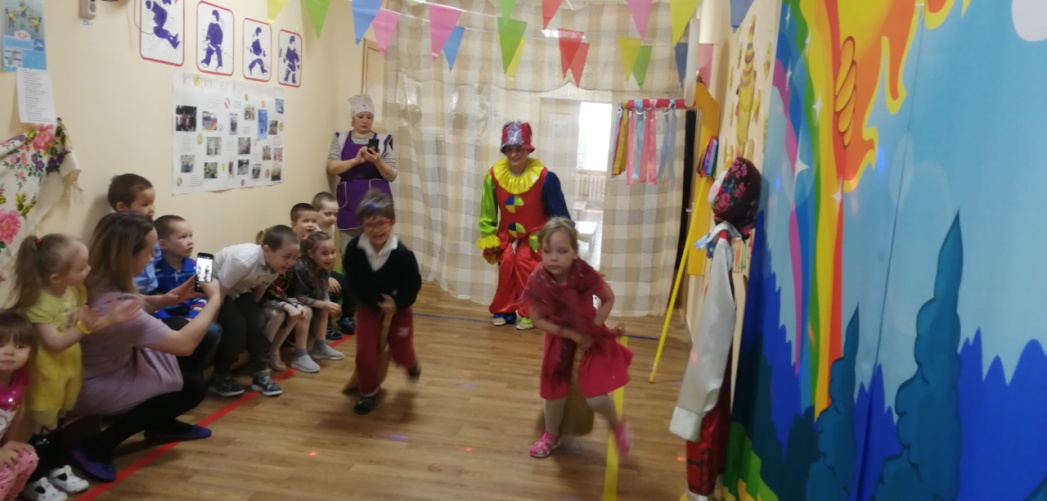 Игра «Передай быстрее блин»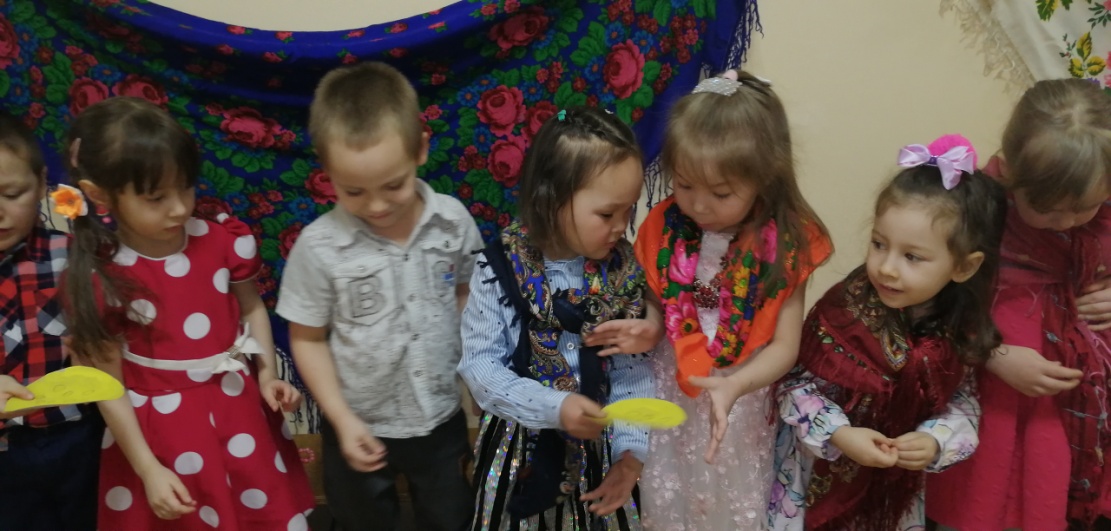 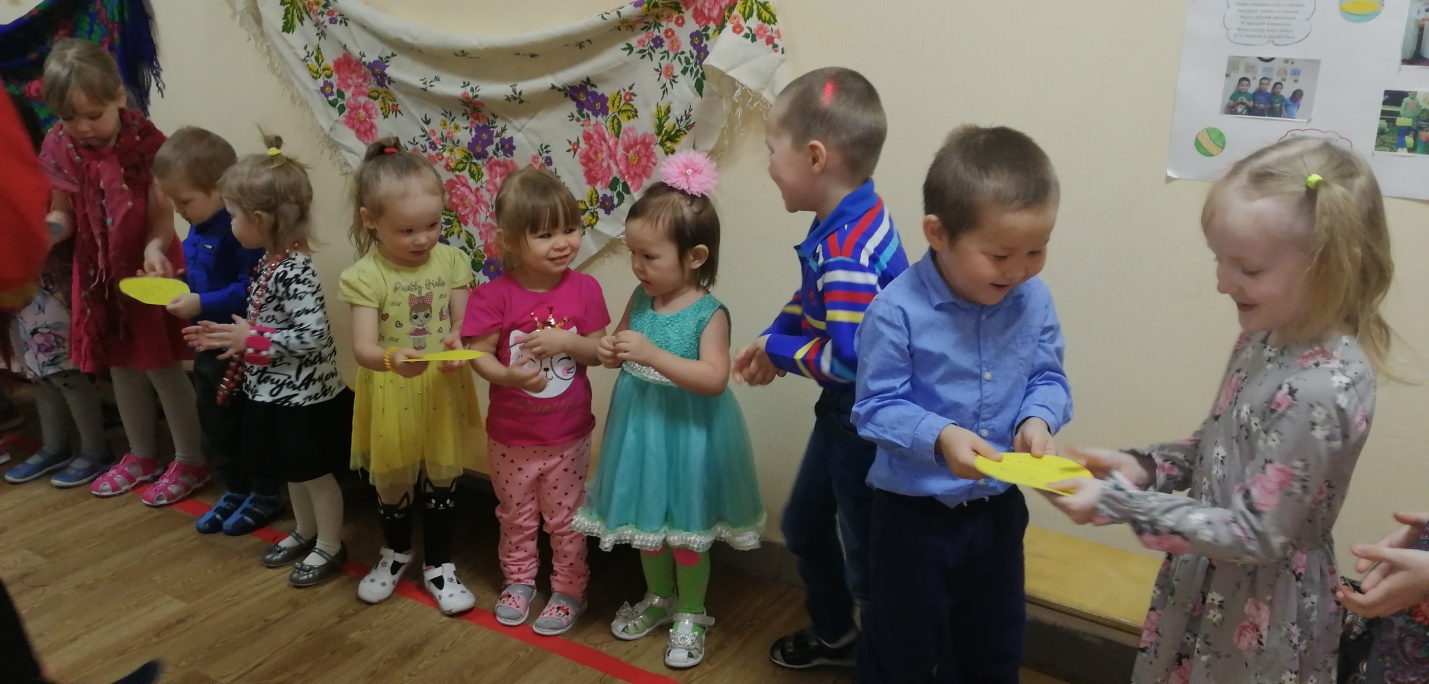 Участники должны выстроиться в ряд и быстро передавать блин в колонне. Участник, уронивший блин, считается проигравшим. Скоморох 2:Поиграли, поплясали,Косточки размяли.Ну, довольно баловаться,Будем мы соревноваться!Проводятся народные игры - забавы «Блинная эстафета», Эстафета “Блины”.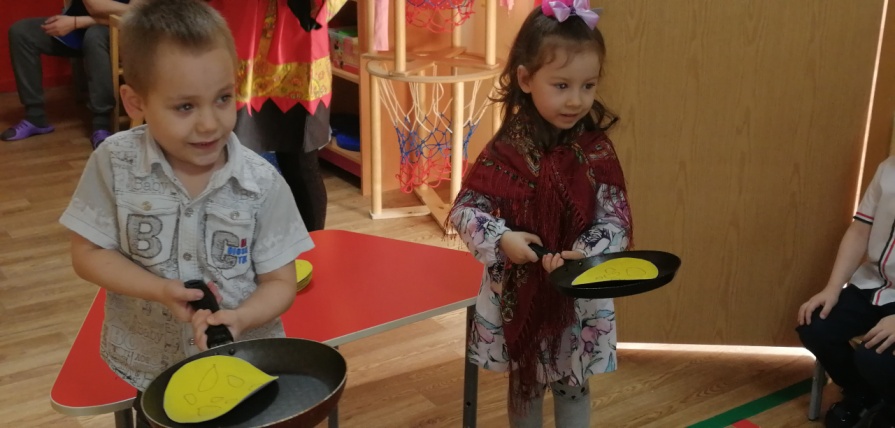 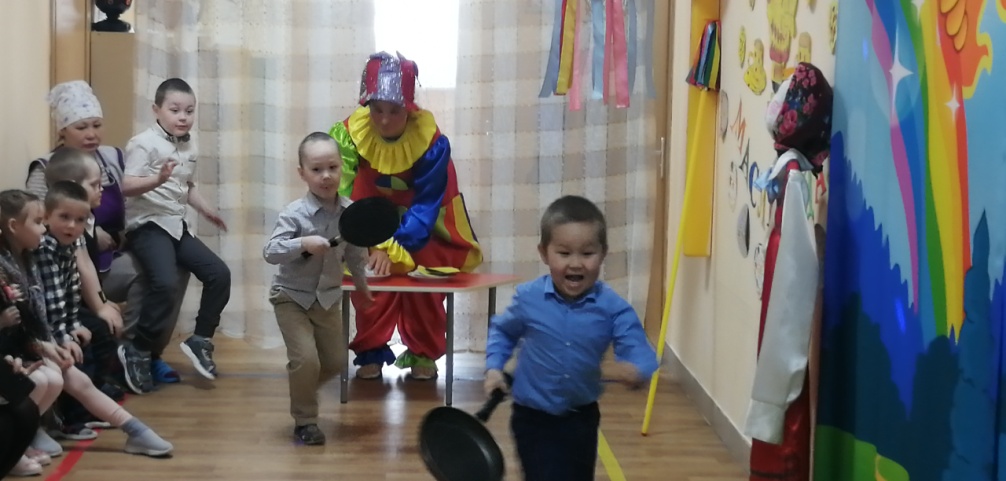 Каждый участник кладёт “блин” на сковородку и бежит с ним до подноса, выкладывает его на поднос, возвращается к команде, передаёт сковородку следующему участнику. Весна:                                                                                                                                                                  Как на Масленой неделе,                                                                                               Из печи блины летели.                                                                                                   Ну-ка, печка, угощай,                                                                                                    Всем блиночков подавай.                                                                                                       С пылу, с жару разбирайте,                                                                                Похвалить не забывайте.                                                                                         С пылу, жару из печи,                                                                                                       Все румяны, горячи.                                                                                                 Угощайтесь, гости дорогие!                                                                                                А за праздник вам спасибо!                                                                                           Хорошо мне было с вами, весело, но пришла пора прощаться.            Скоморох 1:                                                                                                                  Да, пора нам, ребята, прощаться и с Масленицей.Ты прощай, прощай,Наша Масленица.Ты прощай, прощай,Раскрасавица!Ты пришла с добром,Сыром, маслом, яйцом,С блинами, пирогамиДа оладьями.Скоморох 2:Но к большому сожаленью,Наше кончилось веселье.Масленица, прощай!А на тот год приезжай!Масленица, воротись!В новый год покажись!Прощай, Масленица,	Прощай, Красная!Дети:Прощай, прощай,Прощай, Масленица!Звучит музыка, выносят угощение – блины.                                                        Скоморохи и Весна угощают детей и всех гостей.                                                   После угощения блинами скоморохи и Весна прощаются и уходят. 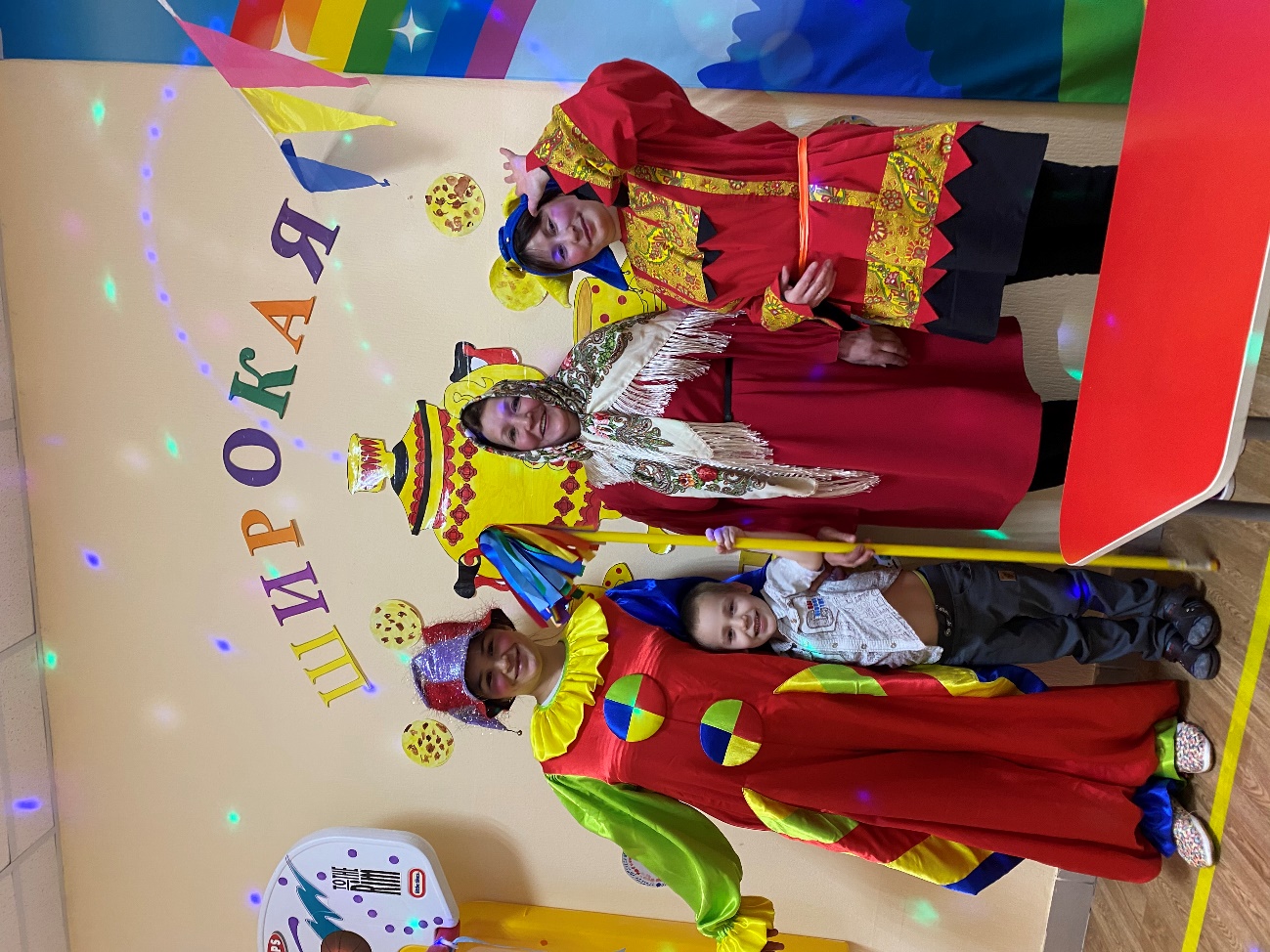 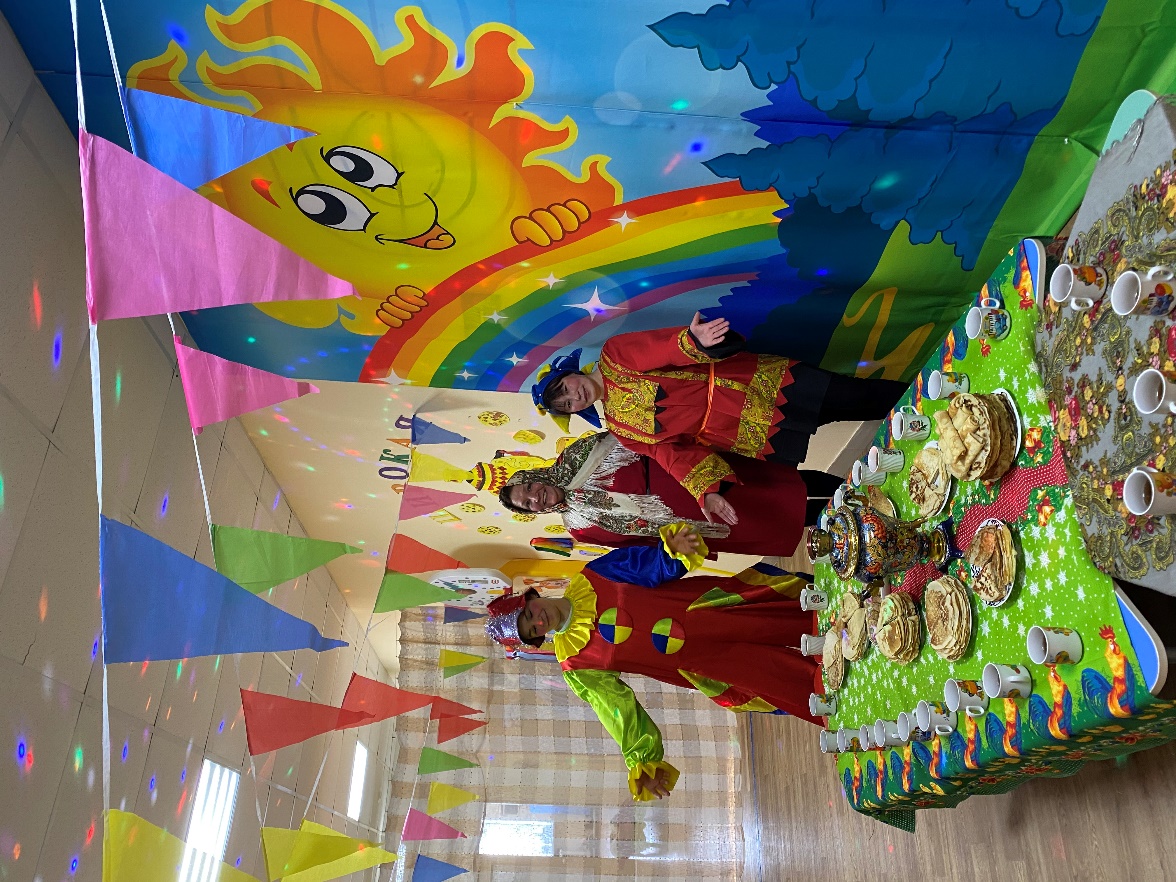 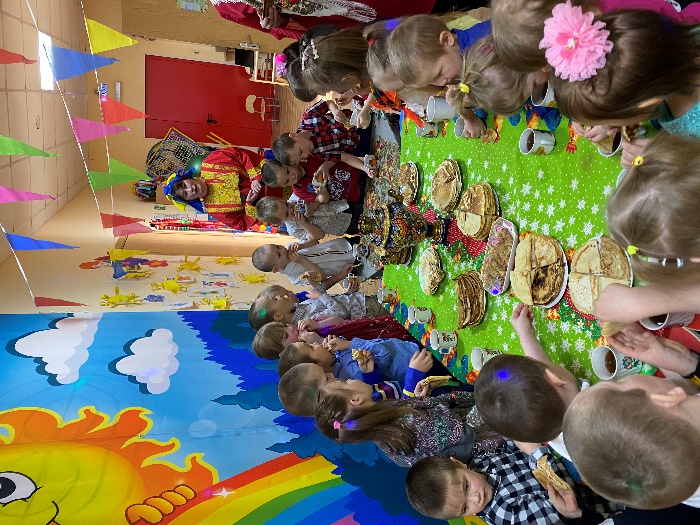 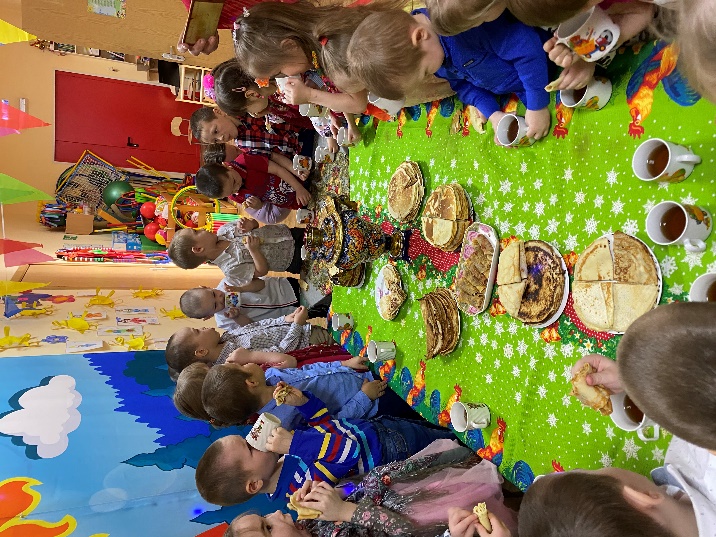 